FRELON ASIATIQUE ET RECHERCHE DE NIDSLe frelon asiatique  poursuit sa progression sur le territoire régional. Outre la problématique liée à sa présence sur les zones urbanisées, il représente une véritable menace pour la biodiversité1 et la santé des abeilles2. Plan de surveillance et de lutte régional Un dispositif de surveillance et de lutte, piloté par la FRGDS3, vise à repérer et faire détruire les nids par des entreprises spécialisées avant la sortie des fondatrices (à la fin de l’automne), afin de maintenir la population de frelons asiatiques à un niveau acceptable.Deux types de nids peuvent être observés au cours de l’année : Les nids primaires : visibles dès les premiers beaux jours, au printemps,Les nids secondaires : visibles dès le début de l’été, correspondant à une délocalisation de la colonie qui abandonne le nid primaire, trop petit. Comment signaler un individu ou un nid ?Toute personne suspectant la présence d’un frelon asiatique est invitée à en faire le signalement sur la plateforme de signalement en ligne : frelonsasiatiques.fr2020 : Des indicateurs à la hausse Contrairement à ce qui a pu être observé l’an passé sur l’ensemble de la région Auvergne Rhône-Alpes, avec une baisse du nombre de nids découverts (786 en 2019 contre 1855 en 2018), les indicateurs laissent à penser à un fort développement pour 2020.Il est donc essentiel de déclarer, nous comptons sur vous ! Section apicole GDS Auvergne Rhône-Alpes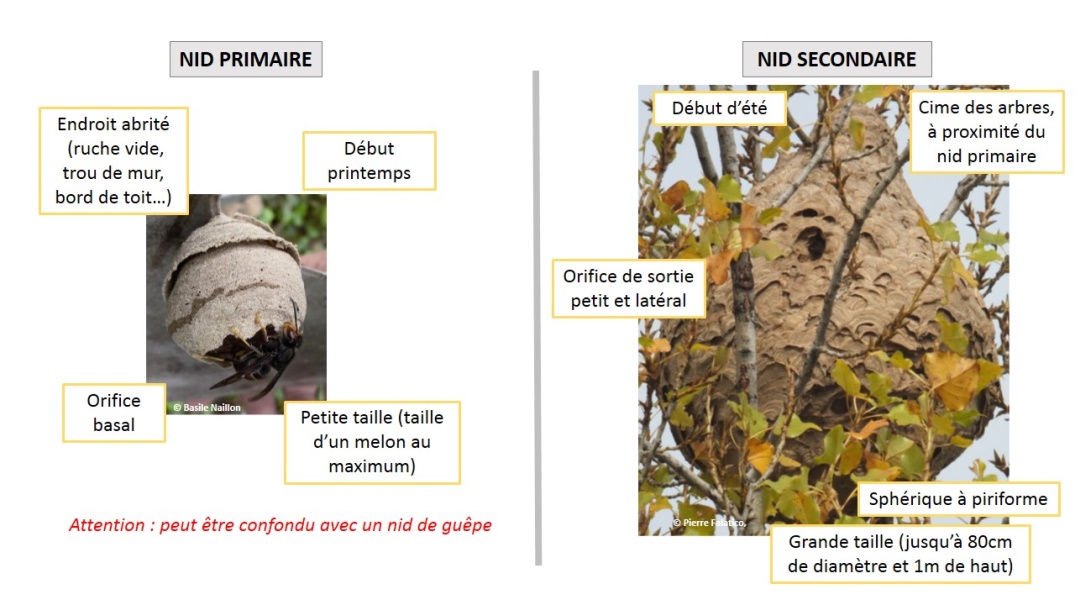 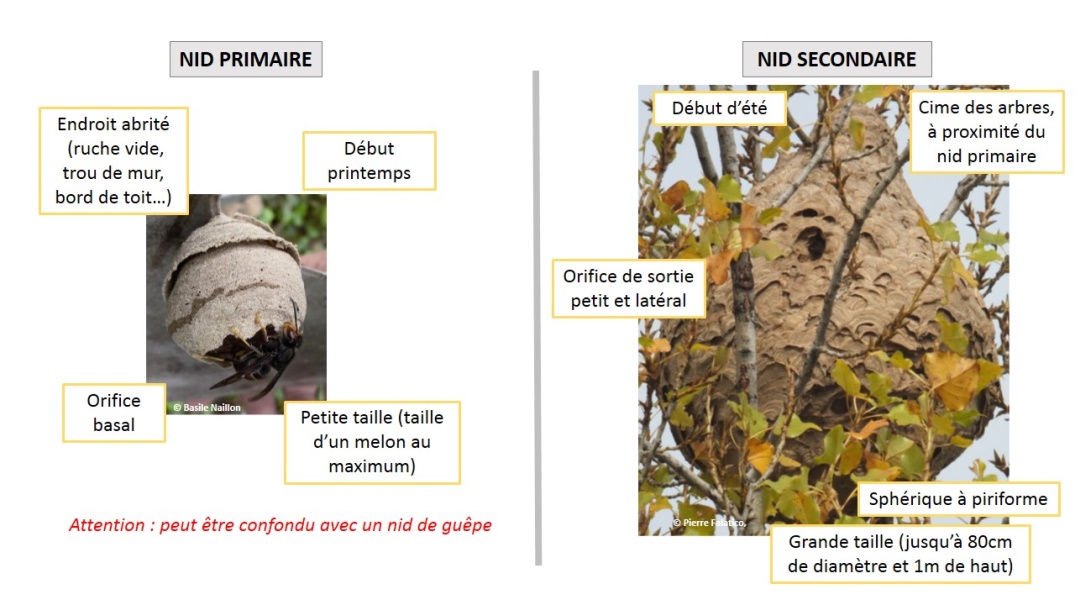 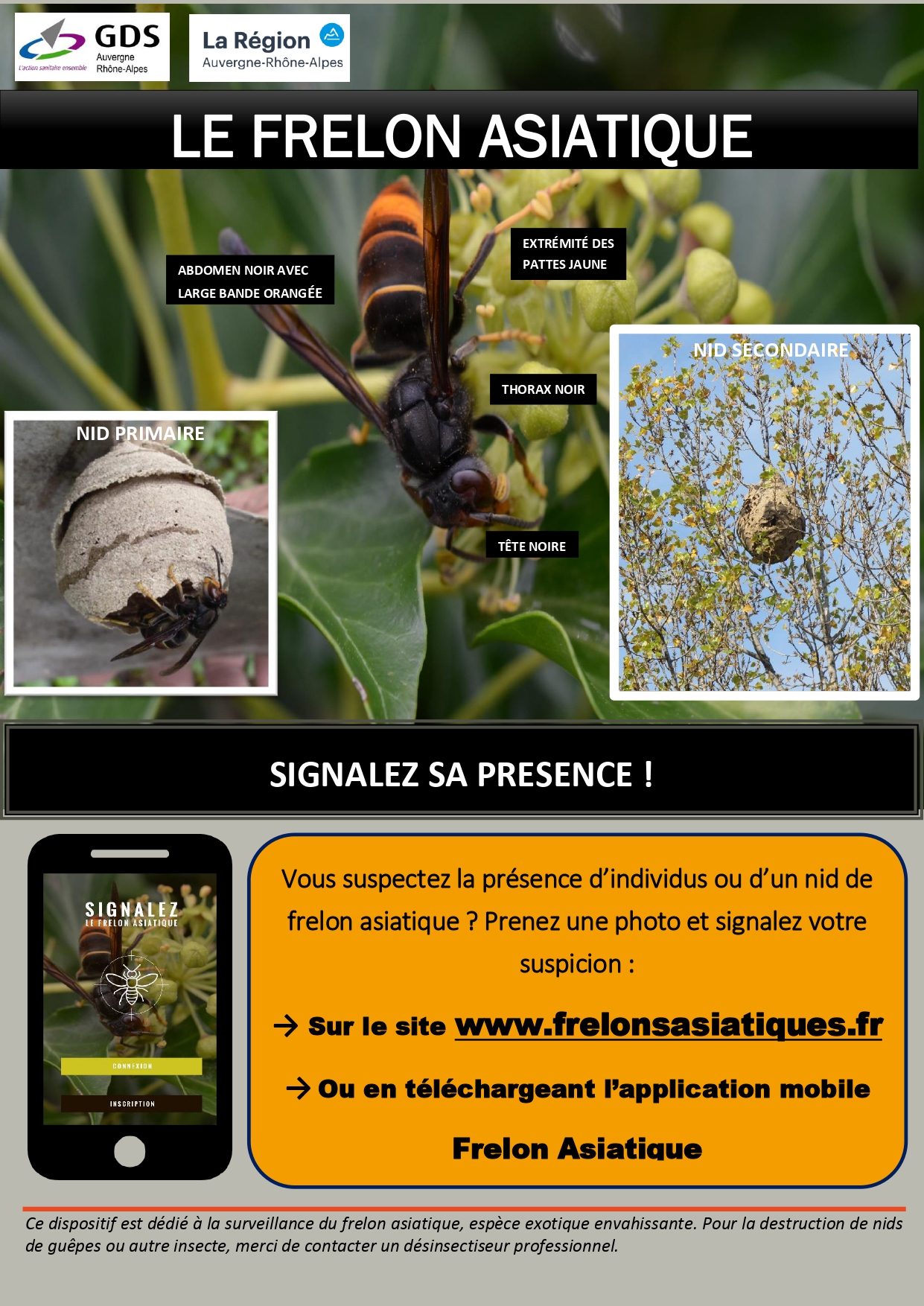 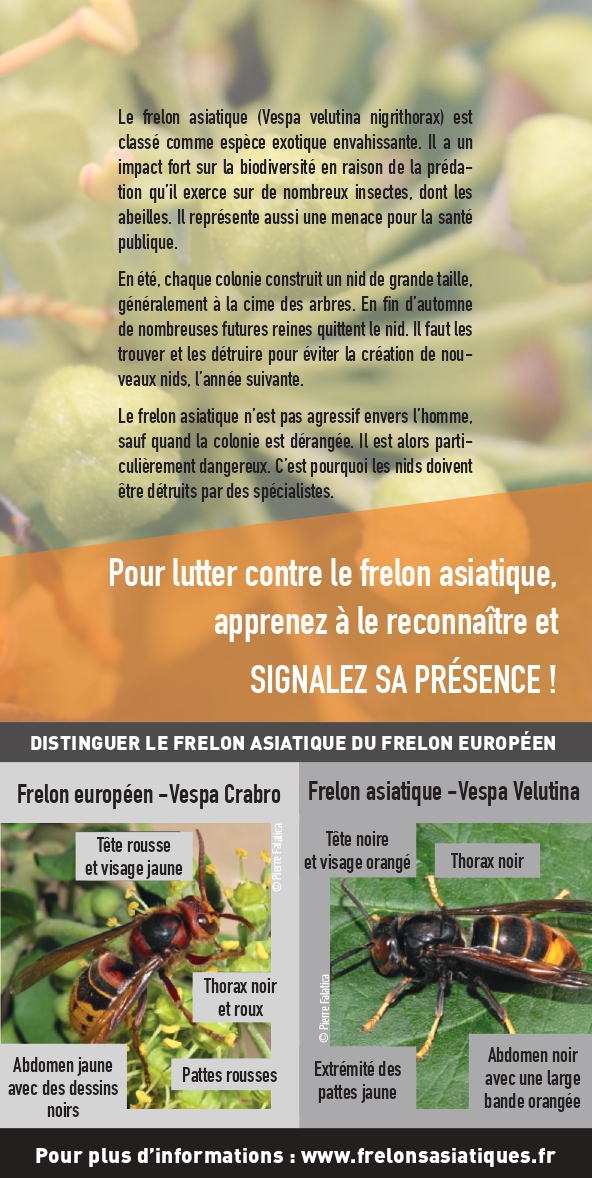 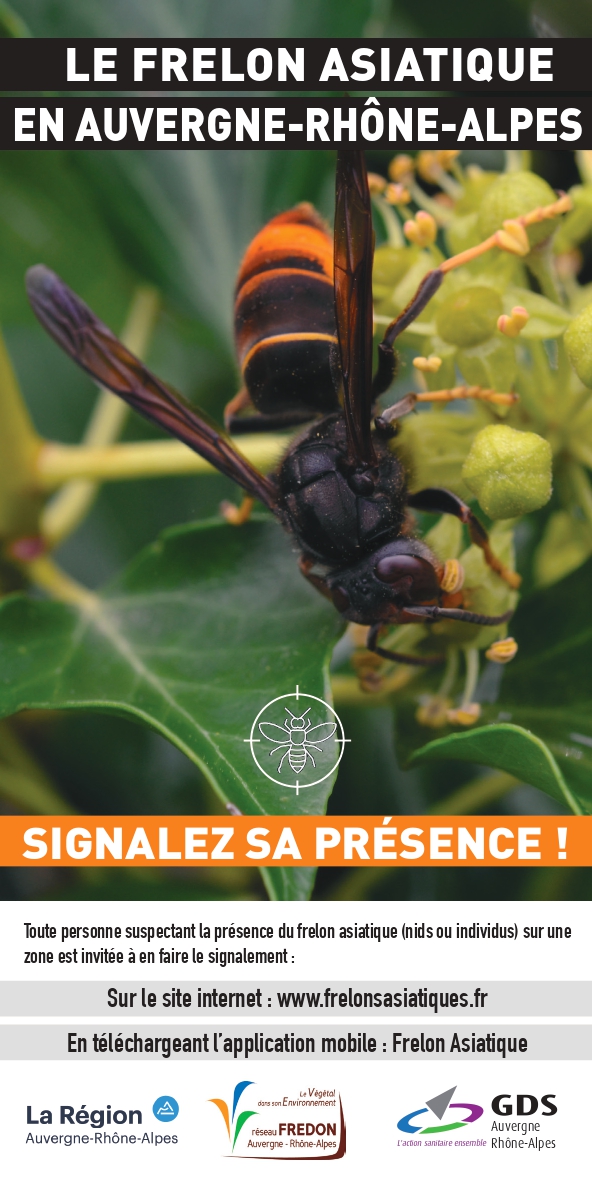 